                                        WATERSHED INDIA- empowering citizens                          Strategic Partnership – India Work Programme                                                               Village Information Sheet 1. State: Odisha2. District:  Ganjam                                                                                        3. Block:- Chatrapur4. Name of gram panchayat:-Arijaypalli.                                                  5. Name of village:- K Arijapali6. Population of village:-  2605                                                                7. Total Household:-6708. Connectivity: Pucca/Kucha Road :- Pucca9. Distance from District headquarters:-08.km 10. Number of hamlets ( Pada /Sahi)  :- 09 11 . Name of Pada/Sahi   1:- K Arijayapali 2:- Gitamandira Sahi 3:-Amabhagaban Sahi 4:-Narashingh Mandira Sahi 5;-Bhajagobinda Sahi,6:-GurubabuSahi 7:-Indira Abasha Sahi 8:-Narayan mandira sahi 9:-Hanumana Sahi11.Social Group:- 1:-Nolia 2:-Kandra  3:-Gudia 4:-Sundhi 5:-Brahmna 6:- Sahoo 7:-sauntia 12.Religion  1: Hindu 2:-Christan13. Social Group wise Catagory:-14. Sahi/Pada wise House hold(Social Group)15.Sahi /pada wise Oqupation106. Income Generation Unit in Village/Near village  1) Kaju Processing Unit :- in  near village Kanamana. 2) Keoda Processing Unit:- in near village Kanamana.3) Incomegeneration Activites/Unit.:-   Gopalpur Port ,Fishing Jethi, IRE &Briks Industri End of the  Village Labour work available.17. Functional Village Water & sanitation Committee: -  No18. Numbers of user / pani committee in the village:-N0  No separate Committee for water users ,Village GKS Functioning  but one  for  a Revinue village.19. Institution Mapping:-20. Main Source of Drinking Water:-21. Sanitation Coverage:-22. Resource Map & Social Map1) Resource Map of Katuru Village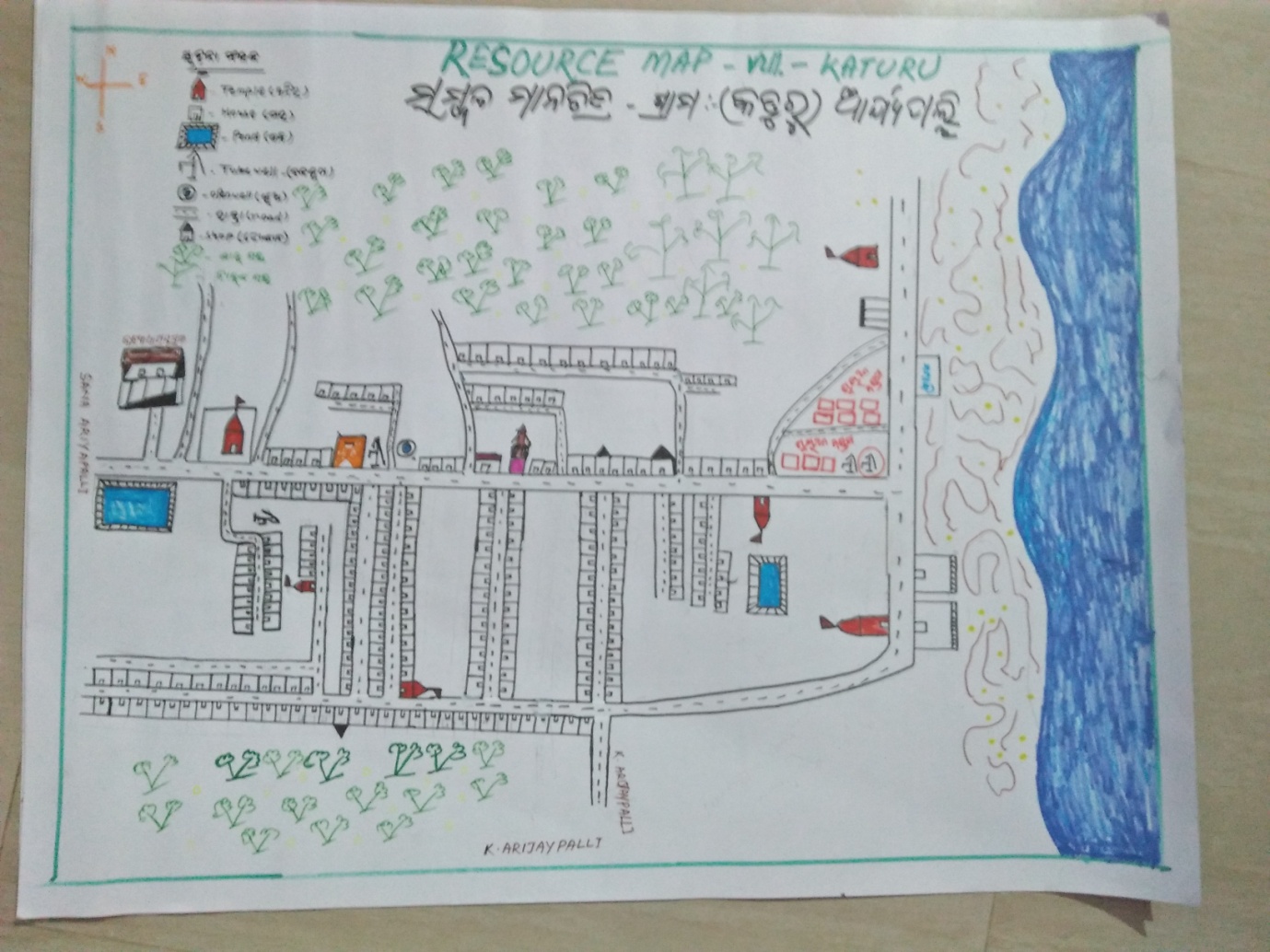  2) Social Map of Katuru Village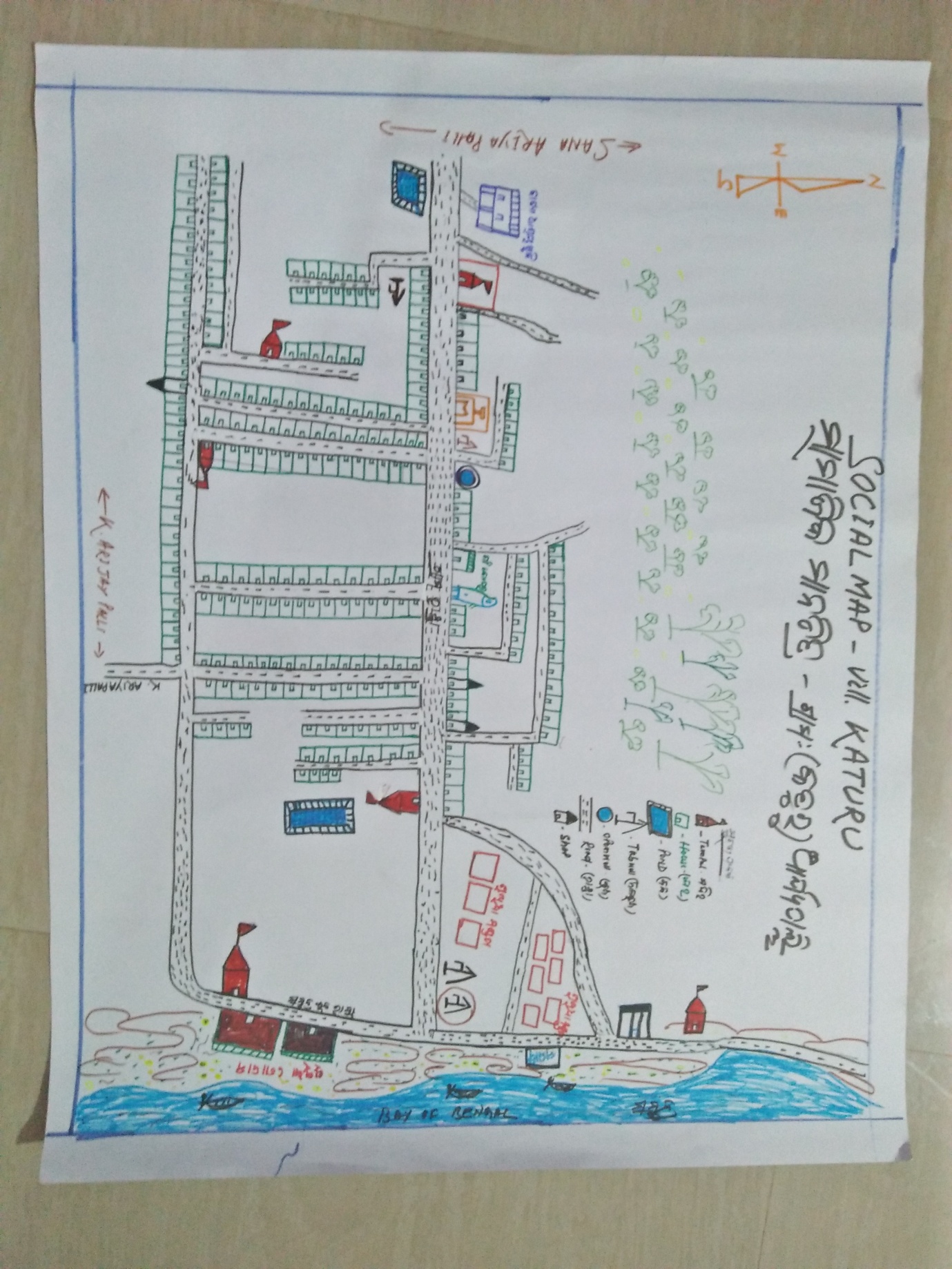 Resource Map of K Arjyapalli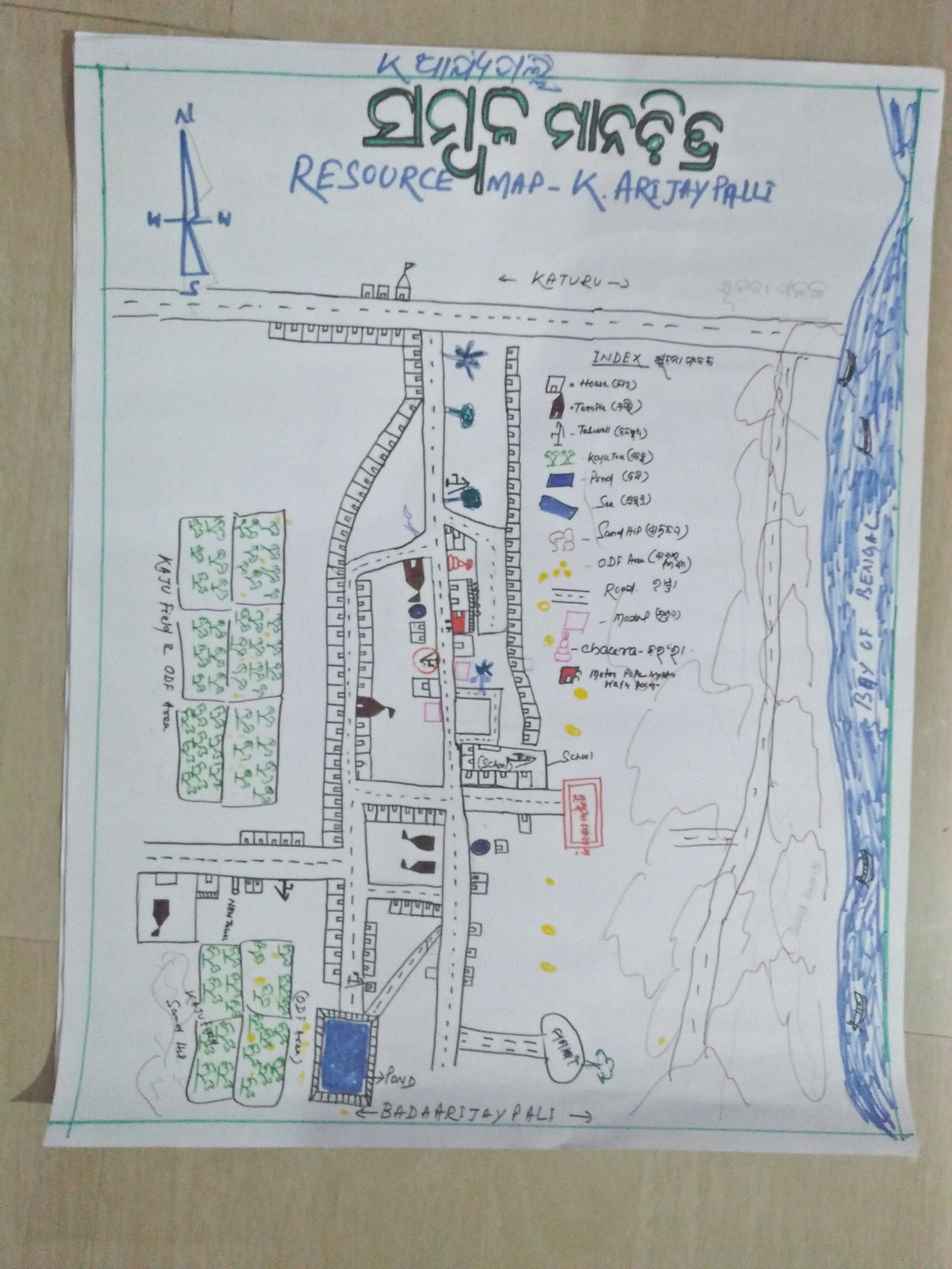 Social Map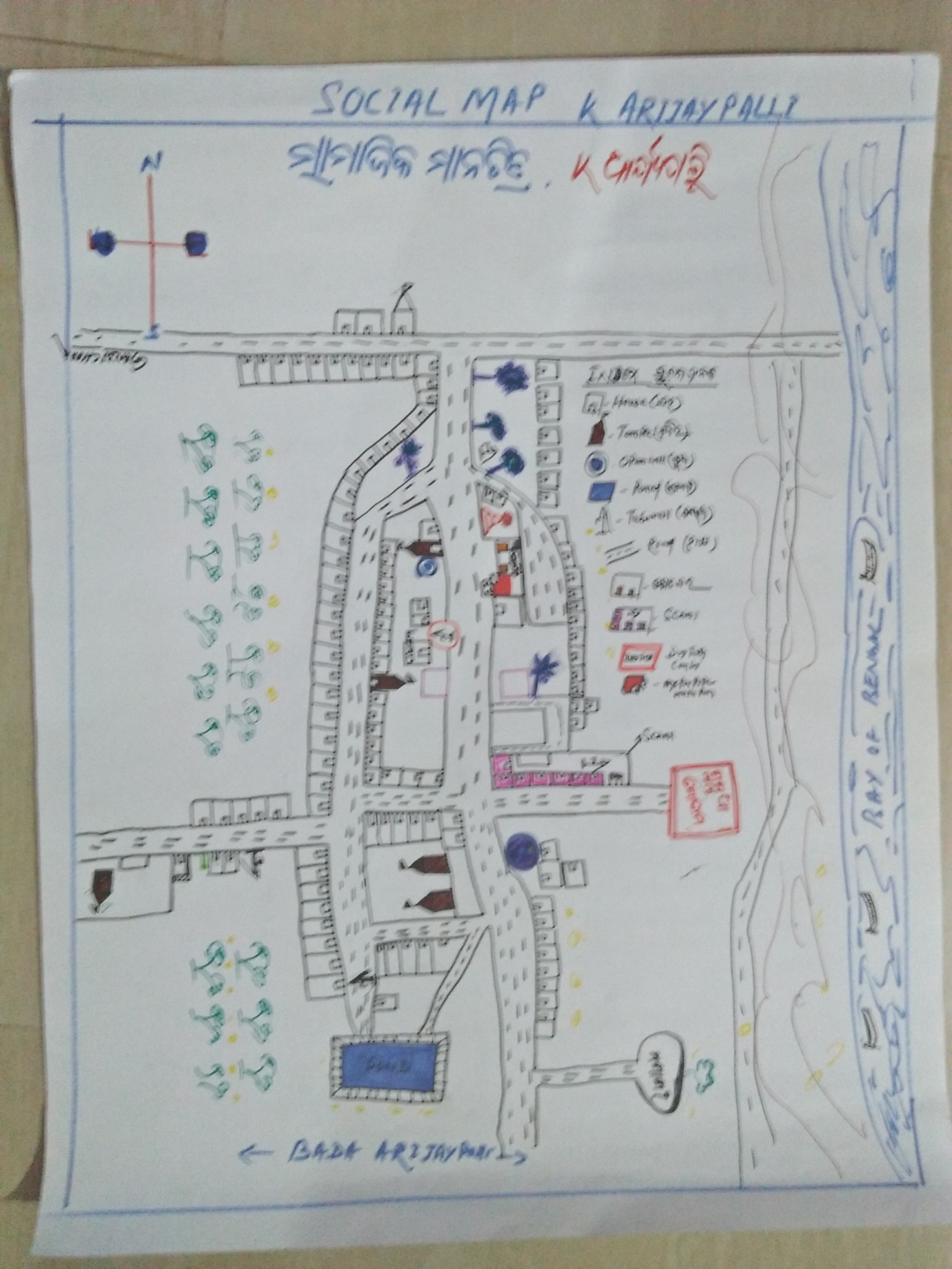 23 . Water Bodies;-(Mark on   Resource Map )24. Seasonal Calendar For Resources Availability:-25. Hazard & Vulnerability  Mapping :-26. Time &Trained Analysis of Resource Vulnerability:-General CategoryS C CategoryS T  CategoryOBC CategoryBrahaminiKandra0Nolia0Sauntia0Sahoo000Sundhi 000GudiaSNName of the Hamlet/SahiHousehold (general)Household (SC)Household (ST)Household (OBC)Total1K arjayapali022150032201Gita Mandira Sahi010049502Amabhagaban Sahi00038383Narashingh Mandira Sahi012084964Bhajagobinda Sah0302080855 Gurubababu Sahi00060606Indira Abasha Sahi00034347Narayan mandira sahi00045458Hanumana Sahi0004545total062290538670K ArijaypaliGita Mandira SahiAmabhagaban sahiNarashingh Mandira SahiBhajagobinda SahiGurubabu SahiIndira Abas SahiNarayan Mandira sahiHanuman mandir sahi123456789Fishing049381219580356060Marginal Farmer (<2.5Acer)4010000000Medium/large Farmer>2.5000000000Labourers21549381219580356060Service200002010000Small Business2001005050400106Keoda collection0010000000Kaju collection600000000SNInstitutionTypeDistance to VillageNo of  CentreKey Authority/Point personRole1Anganwadi CenterCentre,subcentreIn village04AWWChild and mother care2SchoolprimaryK arjyapalli1Head mastereducation3Health CentercampIn villagecampANMHealth4NGO00005BankSBI Gopalpur port01km01Bank manangerLoan & Savings6SHGwomenIn village04CRPloan7Post officeSub post officeIn Bada aryapalli01Post mancomuniction8Panchayat OfficepanchayatBada aryapalli01sarapanchVillage dev work9Police StationPolice stationBada arjyapalli01iicprotectionSNType RecourseNos/ units Coverage  (%Villagers)Function1Pipe water System  Household connecting00Only ODRE Schem  one for GP2Hand Pump0430function3Open well0404Personal Burwell42290%function5Personal open well205%6Stad Post01SNType%of village population1Toilet Coverage15%2Toilet Usage75%SNSurface water BodiesPeriod for Which water AvailablePurpose of UseFor Eache purpose indicate Month (From –to)Who Manage1River & Stream00002Chanel & Canal00003Lake00004Pond12monthsWashing ,bathingJan-decpanchayat5Open Dug well0000JanFeb.MarAprMayJunejulyAugSeptOctNovDecCapture Fishing√√√√√√√√√√√Culture Fishing000000000000Aquatic plant collection000000000000Agriculture000000000000Kaju collecting000000000000Keoda collection000000000000SNType of HazardYear of HazardPeriod of HazardIf flood days when water Water loggingAreas Inundated1Super cyclon19992phailin2013SNYearType Hazard/EventEffect/ affect Waterresourse11999Super CyconePond & Tubewell fill with Salain water22013PhainiPond & Tubewell fill with Salain water32014Hoodhud